Verslag werkgroep Samenwerken Sportakkoord Bernheze 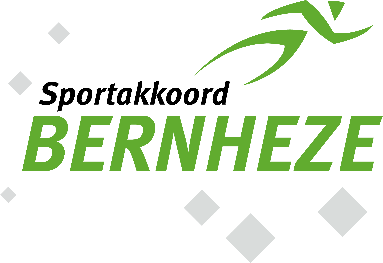 AlgemeenAgendapuntenAfsprakenVolgend overlegNaam werkgroep/kernteamSamen werken aan samenwerkenDatum11 maart 2021Tijdstip19.00 uurAanwezigAfwezigNaam agendapuntKorte toelichtingOpzet document uitvoering sportakkoordDocument gezamenlijk doorgenomen. Wordt als bijlage toegevoegd aan het verslag.Uitvoeringsbudget SportakkoordMooie bijkomstigheid is dat bekend is geworden dat het uitvoeringsbudget van het Sportakkoord voor 2021 is verdubbeld naar € 40.000. Hier kunnen we mooie acties en initiatieven van mogelijk maken. In totaal is er voor 2020, 2021 en 2022 € 80.000 beschikbaar.Services SportakkoordJaarlijks is € 10.000 beschikbaar voor services vanuit NOC*NSF op het gebied van workshops, cursussen en procesbegeleiding. Hiervoor is een vragenlijst uitgezet onder sportverenigingen. De werkgroep Vitaal Verenigen gaat hiermee verder aan de slag. Er wordt een koppeling gemaakt met het traject van Rabobank. J.K., adviseur lokale sport voor Bernheze, en H.W. (sportakkoord Oss) zullen hiervoor met elkaar schakelen.Organisatie SportcaféVanuit actiepunt 1 binnen dit thema brengt R. (namens HVCH) in om een sportcafé in Heesch te organiseren waarmee wordt beoogd om nuttige samenwerkingen in het dorp tot stand te laten komen. MHC Heesch willen hierin mee optrekken. R. stelt voor om dit in het najaar van 2021 te doen. R. maakt een concept opzet en bespreekt dit hier. Kans om ook onderwijs en zorg te betrekken. Mogelijk ook een optie om in Heeswijk op te zetten.Samenwerking sport, onderwijs, kinderopvang (en zorg)Goede voorbeelden op dit gebied zijn er, zoals Multisport in Gennep en in Culemborg (ervaring A.). Van belang om in te zetten op talentontwikkeling. Kinderen breed kennis laten maken met sport met een goede samenwerking tussen sport, onderwijs en kinderopvang. Zorgen voor een structuur; sporten/bewegen op school, na school en naar de vereniging.Diverse verenigingen hebben in de vragenlijst aangeven hierin geïnteresseerd te zijn: WHV Loosbroek, Mixed Hockey Club HDL, RKSV Prinses Irene, BC Argus, VV Heeswijk, HBV, SlamDunk97, Vorstenbossche boys, KV Altior, HVCH, Ruitersportvereniging De Valianten, Go4Fit, HV Dynamico, BC Tenderfeet, Dance Team Nistelrode, TV De Broekhoek, MTC Bernheze, Scouting Heesch, RKSV Avesteyn,J, T, R, A maken een korte opzet waarin het plan wordt uitgewerkt. Ze bekijken of zij hier ook de verbinding met ouderenorganisaties kunnen maken.Aanvullend neemt R. de volgende keer meer informatie mee over het initiatief vanuit Rabobank om gamende jeugd aan te spreken i.k.v. game-event en fysieke buitenactiviteit.Platform vraag/aanbodHet vorige agendapunt kan mogelijk worden uitgewerkt in een platform. Hier zijn goede voorbeelden van. Eventueel kan een koppeling gemaakt worden met het platform van Sjors Sportief/Sjors Creatief. Dit doen zij op meerdere plekken. Zie hieronder het voorbeeld in Lisse:https://www.lisseactief.nlhttps://www.lisseactief.nl/activiteitenWat?Wie?Wanneer?Procesvoorzet (kort/krachtig) voor eerste sportcafé in Heesch in oktober/november 2021.RBespreken bij volgend overlegKorte opzet waarin plan voor samenwerking sport, onderwijs en kinderopvang wordt uitgewerkt voor match vraag/aanbod (clinics/activiteiten) T, J, R, ABespreken bij volgend overlegVolgend overleg mogelijkheden platform bespreken. Financiën kunnen hiervoor aangevraagd worden bij het kernteam./Bespreken bij volgend overlegJ. plant een nieuw overleg in